WISDOM REGARDING WHEN TO BACK AWAY FROM FAMILY AND FRIENDS     For decades, on and off, I’ve counseled people who needed straight answers to do with very difficult situations. Recently, in the last year or two, I’ve received e-mails from people, and also in-person inquiries, asking for wisdom as to what they should do with intolerable situations in their family, with trouble-making in-laws, with friends turning on them, co-workers at jobs, in churches or congregations, at school, etc., where conditions are torturing to them in mind, emotions, and spirit. Some ask what to do with rebellious children, or their family’s children who are suffering in bad situations, or causing bad situation.      Homes are being torn apart. Real love, compassion, kindness, caring, gentleness, wisdom, and righteousness in general, is leaving earth as Messiah said it would in our day. Let’s look at Scripture-wisdom and wisdom Abba Yahuwah has taught me through many years.            Luke 14:25-27: “And large crowds were going with Him, and turning, He said to them, 26 `If anyone comes to Me and does not hate his father and mother, and wife, and children, and brothers, and sisters, and his own life too, he is unable to be My taught one. 27 And whoever does not bear his stake and come after Me is unable to be My disciple.’”      Luke 14:33: “So, then, every one of you who does not give up all that he has, is unable to be My disciple.”     Matthew 10:34-39: “Do not think that I have come to bring peace on earth. I did not come to bring peace but a sword, 35for I have come to bring division, a man against his father, a daughter against her mother, and a daughter-in-law against her mother-in-law, 36and a man’s enemies are those of his own household. 37 He who loves father or mother more than Me is not worthy of Me, and he who loves son or daughter more than Me is not worthy of Me. 38 And he who does not take up his stake and follow after Me is not worthy of Me. 39 He who has found his life shall lose it, and he that has lost his life for My sake shall find it.”     Mark 8:34-38: “And calling near the crowd with His disciples, He said to them, `Whoever desires to come after Me, let him deny himself, and take up his stake, and follow Me. 35For whoever desires to save his life shall lose it, but whoever loses his life for the sake of Me and the Good News, he shall save it. 36 For what shall it profit a man if he gains all the world, and loses his own life? 37Or what shall a man give in exchange for his life? 38 For whoever is ashamed of Me and My words in this adulterous and sinning generation, of him the Son of Aḏam also shall be ashamed when He comes in the esteem of His Father with the set-apart messengers.”     Micah 7:5-6: “Trust no friend, rely on no companion, guard the doors of your mouth from her who lies in your bosom. 6For son is despising father, daughter rises up against her mother, daughter-in-law against her mother-in-law, the enemies of a man are the men of his own house.”     Enemies being those of one’s own household is NOT a new thing. King David had to flee for his life, being pursued by his son Absalom. Absalom wanted to kill his father so he could be king. How did Yahuwah handle that? He allowed Absalom to be killed. King David returned, but because of his love for his son, he did not speak evil of him. Love goes deeper than the grave. It is the main motivating attribute of Yahuwah towards us. But, like Absalom, most humans want to be “king” of their own lives, and so reject the love of Yahuwah and the salvation of Yahushua.       Above, I said that I’m getting inquiries for wisdom. Real believers are hurting because those they love are rejecting their love and the love of our heavenly Father and our Savior. It is heartbreaking! The people who write me have shown love. They’ve tried to work out problems with people. They’ve directed them to the Word, and explained their position. Yet the spirit of cantankerousness, meanness, argumentativeness, rebellion, or anger, is still causing contention and robbing peace in the home, via e-mails, on the phone, out in public, etc.      People who want peace are being worn down. The spirit of anti-messiah, the “Beast,” and his forces of fallen ones, are using those we love to wear us down. In speaking of the final “Beast” in Daniel 7:25, known as the “little horn,” he wears out the set-apart ones of the Most High… This is the Beast of Revelation 13:1-8. The Greek language refers to him as a “wild beast.” This “beast” is being prepared to take his world throne right now. His “spirit” is in the earth. Already, his spirit, his nature, is wearing down the set-apart ones so that people are getting discouraged, wounded, suffering from depression, and feeling hopelessness. This spirit is sucking the spiritual “life-blood” out of His children. No matter the amount of love, compassion, kindness, gentleness, or firmness extended to bring peace, the rebellious ones just keep on being like a “burr under a horse blanket.” There is no reasoning they will accept. They mock love, peace, kindness, gentleness, purity of spirit, love of Elohim. What does one do when the very ones they love the most become their enemies – “your enemies will be those of your own household,” whether natural family, or spiritual family? The hurt is very deep when someone you love with all your heart turns and becomes evil to you.      Messiah warns us in Mark 13:9-13: “And when they lead you away and deliver you up, do not worry beforehand what you are to say. But whatever is given you in that hour, speak that, for it is not you who are speaking, but the Set-apart Spirit.12 And brother shall deliver up brother to death, and a father his child. And children shall rise up against parents and shall put them to death. 13And you shall be hated by all because of My Name. But he who shall have endured to the end, he shall be saved.”       I know you want to “endure to the end” and be saved. Our salvation is not completed until we enter the Kingdom of Messiah after He descends. Matthew 24:9-13:  Then they shall deliver you up to affliction and kill you, and you shall be hated by all nations for My Name’s sake. 10 And then many shall stumble, and they shall deliver up one another, and shall hate one another. 11And many false prophets shall rise up and lead many astray. 12And because of the increase in lawlessness, the love of many shall become cold. 13But he who shall have endured to the end shall be saved.”     We see this happening now, don’t we? Hate and anger, violence, is covering the earth. Human love, a trait of a normal human being, is being removed from the human spirit of today. The word “love” is not anywhere in the Koran. I learned while living in the Middle East that Islam considers “love” as a weakness, as also other attributes of Yahuwah’s children – kindness, gentleness, joy, peace, compassion, understanding. These things are not part of their religion, though many individual Muslims do love their families. The Koran encourages men to regularly beat their wives to keep them in submission. By the time a child is 2 or three the older children beat up on them to make them fighters. The U.N. funds and supports “jihad” camps for children in Gaza beginning with 5-year-olds. I wrote about this several years ago, showing how they are being trained in hate. This is the culture of Islam. The meaning of “Islam” is “submission.” Yes, that spirit is covering the earth and invading churches, synagogues, messianic groups, and seculars – humans in general not submitted to Yahuwah through love. It is the spirit of anti-messiah.       What are those we love, and used-to-be friends, becoming as we draw closer and closer to the Word and uphold it in our daily lives? The closer we are in relationship to Father and Yahushua Messiah, the more the spirits of the evil ones notice and antagonize others against us. Those with Abba’s nature, filled with His Spirit, bring fear to the enemy.      John 15:1-3: “I am the true vine, and My Father is the gardener. 2 Every branch in Me that bears no fruit He takes away. And every branch that bears fruit He prunes, so that it bears more fruit. 3You are already clean because of the Word which I have spoken to you. 4Stay in Me, and I stay in you. As the branch is unable to bear fruit of itself, unless it stays in the vine, so neither you, unless you stay in Me. 5I am the vine, you are the branches. He who stays in Me, and I in him, he bears much fruit. Because without Me you are able to do nothing! 6 If anyone does not stay in Me, he is thrown away as a branch and dries up. And they gather them and throw them into the fire, and they are burned.”      This is our security. It is also a warning! If we do not “stay” or “abide” in Messiah, we dry out, become religious but with dead spirits, our spirit dies and pride takes its place. Humility, as a little child, is mandatory for entering the Kingdom. (Matthew 18:1-4)     Those not producing the fruit of the Spirit, the nature of Yahuwah, are now being uprooted and thrown out of the Kingdom. That is clear throughout the whole Word, but especially in the words of Messiah when on earth, and words of the apostles like Kepha/Peter and Yochanan/John, Yude/Jude, and Messiah with Yochanan/John in heaven (the Book of Revelation), as well as in the writings of the apostle Sha’ul.        Once born again, we must be filled with the Spirit of Yahuwah so that He can transform us from the inside, teach us, direct us, counsel us, convict us of sin, strengthen us, comfort us, and prepare us for the coming of Yahushua. Mark 13:9-13 says it clearly. As we come before executioners, we don’t have to be afraid, or worry about what we’re going to say. Those filled with the Spirit of Yahuwah, who is Yahuwah, will speak into their re-born spirt exactly what to say. But, now, most all so-called “believers” are rejecting the infilling of the Spirit, relegating our manual for survival, the book of Acts, to 2,000 years ago. What mindless fools!     People are being worn down by the emotional tension caused by carnal believers, or the unsaved within the family. We know that right now, the Covid Vaccine is splitting families apart, as one spouse wants to take it, and another doesn’t, or older children get their “shot,” and the parents find out about it later. Much heartbreak is happening. Families are being torn apart.      The spirit of rebellion is on children to a very high degree, even against their parents and grandparents. The Mark 13:9-13 scenario is very real.      The family unit was set in place from the beginning, in Genesis 2:24, with the nature of the Creators: love, joy, peace, faith, kindness, respect for authority, obedience to parents, obedience to lawful authority, to teachers. Now almost all things that brought peace, are gone. Schools carry the spirit of rebellion, especially colleges and universities, as Satan’s planted professors lead youth into globalism, and unbelief in the Bible. Many professors were former Nazis in Germany, brought into the United States and put into positions as scientists, space scientists, doctors, psychologists, and teachers by the U.S. government, even over the heads of presidents, from 1945.       Turbulence now prevails, stirred by the fallen angels in the heavenlies and on earth, and by the hybrids (Nephilim) in high places in government.     How do the pure-of-heart, the Spirit-filled, those with the nature of Yahuwah and Yahushua deal with this extreme? “Be wise as serpents, but harmless as doves,” Messiah told us. (Matthew 10:16)      I Timothy 4:1-2: “But the Spirit speaks distinctly that in the latter times some shall fall away from the faith, paying attention to seducing spirits and doctrines of demons, speaking lies in hypocrisy, having been branded on their own consciousness…”      II Timothy 3:1-7: “But know this, that in the last days raging insanity will come. 2For men shall be lovers of self, lovers of money, boasters, proud, blasphemers, disobedient to parents, thankless, wrong-doers, 3unloving, unforgiving, slanderers, without self-control, fierce, haters of good, 4betrayers, reckless, puffed up, lovers of pleasure rather than lovers of Elohim, 5having a form of reverence but denying its power. And turn away from these! 6For among them are those who creep into households and captivate silly women loaded down with sins, led away by various lusts, 7always learning and never able to come to the knowledge of the truth.”     II Timothy 4:3-4: “For there shall be a time when they shall not bear sound teaching, but according to their own desires, they shall heap up for themselves teachers tickling the ear, 4and they shall indeed turn their ears away from the   truth, and be turned aside to myths.”      These three passages written by Sha’ul to Timothy are surely now a reality! Also, Romans 1. Read over that carefully, for that is also NOW.      Do we beat the wrong over the head with Bible verses in condemnation? Do we  get down on their level of emotion, argue, pound the Bible, and make threats, telling them that God’s going to get them if they don’t repent? Do we keep ramming Bible verses down their throat? Do we act sanctimonious? That kind of stuff only makes them hate God, Jesus, and the Bible and Jesus more than ever before. And if you’re going to ram another name for Him down their throats that’s worse. We are not called to be ambassadors of vengeance of Yahuwah. If the person we’re dealing with is a misguided believer, never forget Romans 2:1-3. The judgment you mete out by untamed emotions will be the judgment that comes back on you from Yahuwah. He does not want us beating anyone over the head with His Word. That’s His prerogative! Does He do it? NO! His judgment is reserved for His discretion.      Let Him be Shaddai! Let Him be Elyon! We must only deal with wrong under the full authority of Yahuwah’s Spirit. Otherwise, He cannot intervene and make things right that can be made right. Wisdom comes from being yielded to His Spirit!!!     Live with the nature of Yahuwah. Allow His Spirit to overwhelm others with His love, compassion, peace, joy – our “feathers not ruffled,” but maintaining a smile, a willingness to embrace, to do good to those who are enemies.      From Matthew 5:1-12: “Let your light shine before men…” Never get down on a carnal level. Yahuwah cannot help you if you do! “Blessed are the peacemakers for they shall be called the “sons of Elohim.” “Do good to those that despitefully use you.”      Go as far as you can go! There is time that you must make a choice to disengage from what is not responding to His nature. Separate yourself from what will not submit to righteousness. In doing so, it might shock a person into seeking right. Bottom line: You must keep yourself right before Yahuwah!        How long do we continue to do good and show peace to those who “despitefully use us,” speak evil of us, torment us, wear us down, mock what we believe, rebel, and treat us with cruelty, sadism, and hate? How long…?     What about praying those “Imprecatory Psalms?” Refer to: “Praying the Imprecatory Psalms With the Nature of Yahuwah”/Mikvah of the Heart of Elohim. Yes, we can pray them, but we must only pray them with a pure, clean heart.     It depends on what you’re facing. Are you facing pure evil? Are you facing those who are demonized, or demon possessed? Are you facing those who have given themselves over to Satan and are proud of it? Then by all means remove yourself.     Kate Perry was the daughter of a pastor and his wife. She was not getting the fame she wanted as a singer in the Christian world, so she turned to satanism, and wow did she ever hit the big time with his help. Her parents loved her. They had to let her go. She was old enough to make her own decisions. Yes, it broke her parent’s heart, and she’s a professing Satanist today. Children from Christian and Messianic homes are embracing satanism. They are turning on their parents with horrible results.         From Ephesians 6:10-18: “…Having done all to stand, stand therefore…”  There is a sinking feeling in our spirit and in our mind when we know that we’ve done all we could do, yet the person is getting worse. There is only one thing to do -BACK OFF!      I had to do that about two years ago. When I backed off, the person who was treating me with great disrespect, whether they repented or just understood the why, came to me. I was able to confront them in detail with the offense. That meeting turned to respect for me, not full acceptance on their part, they still hold me “at arm’s length,” but speak respectfully of me so that I am able to continue the relationship in peace.        When we find that we are being wounded continually and there is no sign of repentance or stopping it, we have to respect ourselves. We do not have to stay in abusive situations, and we must not. We do all we can to reconcile, to make peace, to love, to show love, kindness, gentleness, compassion, and yet stand up for who we are in Messiah. We’ve turned a corner in human history. The Spirit of Yahuwah has stopped “striving” with those who “are also flesh,” as in Genesis 6:1-6. He is allowing them to do as they will, under His authority of course, to divide earth’s people up into two groups 1) those loyal to Yahuwah and Yahushua, and 2) those loyal to themselves and thus to Satan and his fallen ones.     Please refer to the two articles on our identity. “Your Identity – Let the Creator Define You” and “Your Identity in Yahuwah’s Three Books”/Mikvah of the Heart of Elohim. Know who you are! Only operate towards others as to who you are as a child of Yahuwah, loved by Him, loved by Yahushua. If you know how much you are loved, forgiven, endowed with His nature, then you will others in a different light – as He sees them. You might love one who Yahuwah knows will never submit to Him. You must trust His foreknowledge and His wisdom before you cut someone out. Do what you can under the guidance of the Spirit, but seek Abba for wisdom! Don’t hold on when you know there is no more hope. Yet, don’t let go if Yahuwah doesn’t tell you to. IT IS CRITICAL THAT YOU HEAR YAHUWAH’S SPIRIT AND OBEY IMPLICITELY, NOT FROM YOUR OWN MIND’S REASONING, WHICH IS OFTEN DISASTROUS, BUT FROM WHAT HE PUTS INTO YOUR SPIRIT TO SPEAK. If you are stubbornly not allowing His Spirit to enter your “belly” (John 7:37-39) and dwell there as He once dwelt over the Ark of the Covenant, then what happens by your own mind-set may be disastrous - for the person you are confronting, or for you. If someone is in sin and that sin causes you grief, torment, destabilizing peace in your home -- especially an older child in the house who is old enough to get out on their own – you have to shift to “tough love.” We keep loving, for our Abba keeps loving us when we go off the path, but there comes a time when we have to say “depart from me.”      Our heavenly Father keeps working with His children who fall into sin, but He knows there is a line of “no more.” If crossed, there’s Hebrews 6:4-6 and II Peter 2:20-22.       We do all we can, as He does with His children, to show the nature, ways, and thinking of Yahuwah and to stand firm on the Word as our faith, but the time comes, like it does with Him, that we must back off, or we must bring an end to the relationship in some way. Divorce of spouses is the extreme finality. There is such a thing as separation.      There is much turmoil in families now, the husband begging the wife not to take the vaccine, telling her what it will do to her. However, if the husband-wife relationship is not firmly based on the Word of Yahuwah, then there can be hurtful consequences for both.       Religion can hide a person in a fantasyland to the point where they are incapable of seeing the truth, or even wanting to see the truth. They cower in fear and hide in only what brings them comfort of mind. They cannot face reality and do anything to prepare for its consequences. They will not accept the reality of their own wrong thinking and actions … they put blame on someone else rather than repent and say “I was wrong.” Humanity and contriteness are very rare in this world today. Make sure you’re right with the Word, walking His plumb line, right with Him, right with yourself, repentant and free of negative emotions of the carnal flesh, before laying down the line in the sand for someone else! Take responsibility for your own life. Then your words will ride on the Spirit of Yahuwah as you address the wrong in others. Always confront with peace reigning in you. Be patient, be long-suffering, but when needed, we can’t let the enemy destroy us through one of his servants.      One thing is for sure, if we’re going to follow the Master, no human can be our master! We have ONE MASTER AND ONE ONLY!      One thing you must not do is throw Bible verses at those who attack you. It just makes the attacker more angry. They hate the words of God anyway, so it makes them cling tight to ways of rebels. Let them know you want peace. Let them know they are loved by you and by the heavenly Father. If you need to say “I’m sorry,” do so with sincerity and truth. Never club someone with truth of any type. Truth must be given with Yahuwah’s love flowing through us.     Ephesians 4:14-15: “Then we will no longer be infants, tossed about by the waves and carried around by every wind of teaching and by the clever cunning of men in their deceitful scheming. 15Instead, speaking the truth in love, we will in all things grow up into Messiah Himself, who is the head.”       Remember: YOU ARE NOT ALONE! IF you are a servant of the Master Yahushua. His Word goes forth from His mouth through us. Make sure you’re speaking His Word is done with His Spirit and nature.     Matthew 18:14-17: “Thus it is not the desire of your Father who is in the heavens that one of these little ones should be lost. 15And if your brother sins against you, go and reprove him, between you and him alone. If he hears you, you have gained your brother. 16 But if he does not hear, take with you one or two more, that ‘by the mouth of two or three witnesses every word might be established.’ 17And if he refuses to hear them, say it to the assembly. And if he refuses even to hear the assembly, let him be to you like a gentile and a tax collector.”     This is Messiah’s instructions as to how brothers and sisters in Messiah should deal with “differences.” But this instruction is foreign to almost all who claim to be “believers.” So, people hold others in little cages in their heart. Whenever they feel hurt, or their mind remembers hurt, they pull out the cage and beat up on the one they’ve imprisoned there in their mind and emotions. They the person goes back into the cage and stuck back in the person’s heart for the “next time.”      Folks, if we do not forgive and let go of what someone has done to us, it will eat on us like a cancer, and Yahuwah cannot forgive us. (Mark 11:25-26)      We forgive – but that does not mean that we have to continue the relationship with them. Once a relationship is cut, only Yahuwah can restore it. We can’t go back and try to pry it open again. Let it be. Just pray. Seek His answers.     You can tell those who are abusive to you that Jesus/Yeshua/Yahushua died on the stake to take away their sin, and that you love them. Give them John 3:16. But, don’t push your religious beliefs that come from man. Don’t use the Scriptures to condemn, batter, or judge anyone. That’s not your job. That just divides more. We “speak the truth in love.” (Ephesians 4:15)     Followers of man’s teaching are dividers of believers; they work against the High Priestly prayer of Messiah in John 17. Yet, as also we read the hard words in I John, to be right with Yahuwah, we must be in unity of the Spirit with those who are in the Spirit, otherwise we’re crosswise with Yahuwah.       As in Matthew 18, above, if we have “ought” against our brother in faith, we are to go to them and talk to them, trying to bring reconciliation. You be the one to confront in the peace of Yahuwah. Don’t let things build up to where emotions get involved that destroy, or words fly that tear down and destroy. If you are the mature one, you go to the person who has offended you. You open the “kettle of worms” so to speak. Out of it, you might gain a true friend, or at least you’ll know it’s time to break the friendship.     Look at the basics for relationships in II Corinthians 6:14-7:1: “Do not become unevenly yoked with unbelievers. For what partnership have righteousness and lawlessness? And what fellowship has light with darkness? 15And what agreement has Messiah with Beliya‛al? Or what part does a believer have with an unbeliever? 16And what union has the Dwelling Place of Elohim with idols? For you are a Dwelling Place of the living Elohim, as Elohim has said, `I shall dwell in them and walk among them, and I shall be their Elohim, and they shall be My people.’ 17Therefore, `Come out from among them and be separate,’ says יהוה, `and do not touch what is unclean, and I shall receive you. 18 And I shall be a Father to you, and you shall be sons and daughters to Me,’ says יהוה the Almighty… Having, then, these promises, beloved, let us cleanse ourselves from all defilement of the flesh and spirit, perfecting set-apartness in the fear of Elohim.”      Luke 6:42, NLT: “How can you think of saying, ‘Friend, let me help you get rid of that speck in your eye,’ when you can’t see past the log in your own eye? Hypocrite! First get rid of the log in your own eye; then you will see well enough to deal with the speck in your friend’s eye.’”     Romans 12:18: “If possible, on your part, live at peace with all men.” Let us try. But we know that we can’t live at peace with all human beings, and in these last days, because of the increase in fallen angel and Nephilim activity, we find we cannot live at peace with family members, once-friends, and others we’ve loved and respected. We are in “uncharted waters” in many ways. Division is being caused to turn people against each other. It is being sifted into our minds by all sorts of propaganda of men, but mostly by input of demonic forces. WATCH YOUR MIND! DO NOT LET IT BE MANPULATED TO THINK THINGS THAT ARE NOT TRUE! You are not very smart if you still watch TV, or stay on your cell phone, are on Facebook or Twitter, or any “social media” – just not wise at all!!! These are mind-programming devices. They open portals into your mind and emotions – your soul – for the evil ones to plant seeds of division, of anger, of hate, of bitterness, of all the nature of Satan himself.      It is your responsibility to GUARD YOUR MIND! Religion of man is also a mind-programming device that man uses to control others. STAY OUT OF RELIGION. ALLOW THE SPIRIT OF YAHUWAH TO CONTROL YOU FROM WITHIN. Take on the nature, ways, and thinking of Yahuwah by His leading. That will lift all the negativity off of you, so that, in peace, you can CALMLY allow the Spirit to lead you as to how to confront those who have become enemies to you.        If a person is displaying a satanic nature, you must let them go. You must separate from them. You can be kind to the person, praying for them, but at the same time, doing spiritual warfare before talking to them. You can let them know that you cannot accept their nature and live with it.     Mark 11:25-26, NLT: “But when you are praying, first forgive anyone you are holding a grudge against, so that your Father in heaven will forgive your sins, too. But if you will not forgive, neither will your Father that is in heaven, forgive you your sins.”     You must exemplify Yahuwah’s nature at all times. If you put forth your carnal fleshly thinking and emotions, Yahuwah CANNOT help you!     If the nature of flesh or the evil ones cause torment and you are crushed in spirit, in mind, in emotions, you must do something about it. YOU must initiate a confrontation.     I was lying awake about a month ago, crushed by those who love to hurt me – who push me away, who treat me as an undesirable, and speak to me as one lower than they. It hurts, especially when it is family that you want to love. I kept hearing their conversations in my mind with others like them - cruel, sadistic, words and actions aimed at hurting me.  I’ve suffered enough with my past. I want it to stay in the past and pass away. I want to go forward, not always be reminded of my self-destruction in the past. I was crying out to Abba: “What do I do?” He said: “ask questions when they say hurtful things.” Just without emotions, ask questions! I always just keep my mouth shut and take it, then hurt later in silence, alone. I know to address it directly would make them justify themselves and turn on me more. The spirit of rebellion is strong in the land – very few are willing to take any responsibility for being wrong!      He told me: “Ask questions.” What did He mean by that? How will this bless and bring life? In peace, ask questions that will speak directly to the situation and “knock them over” because they don’t expect that reaction. Peacefully asked questions – either shutting them up, or opening them up to calm down and perhaps even say “I’m sorry.” That is rare nowadays!     We are in a time now, as you know, when the family unit is being torn apart, when people are becoming more and more ambassadors for the fallen angels and Nephilim, even supposed “Christians,” or “Messianic” believers. The spirit of the ancient Pharisees, hybrids, “seed of vipers” as Messiah and Yochanan/John the baptizer called them – from a race of Nephilim created in Babylon, as Levites married hybrid women. It crushed Elder Ezra (Ezra 9-10). This race came into the priesthood as Hasmonians who became Pharisees and Sadducees under the Roman Empire. That lineage and its serpent seed is still with us, and is leading intellectual “Messianics,” or “Hebrew Roots” followers into denying the very Deity of the Savior, rejecting the Spirit of Yahuwah’s dwelling within the born-again. Intellectualism is substituted for following Messiah wherever He goes, led by the Spirit of Yahuwah.     Religion has its roots in Nimrod. And Nimrod has returned. Please make sure you’ve read “The Return of Nimrod”/Mikvah of Present Realty. The Beast is soon to take power over the world. As I’ve written for years, America was chosen to bring forth Nimrod/Osiris/Horus/Apollo – the Apollyon of Revelation 13. “America’s Secret Destiny” is under the Mikvah of Preparation.      Folks, now America’s destiny has been fulfilled and we’re surrounded by nuclear nations ready to us - all of it – as in Isaiah 13, Jeremiah 50-51, Revelation 18 (NYC).  Make sure you’ve read the article “America’s Gate – New York City, New York State – Yahuwah’s Judgment – Revelation 18 Now”/Mikvah of Present Reality. It’s a shocker!     Evil is taking over, and anyone susceptible to evil is being taken over in the mind, in emotions, and in body – erasing the eternal spirit so that it cannot receive eternal life. The requirements for a true new birth are not taught in the churches or congregations for the most part, the requirement for being a follower of Yahushua/Jesus is not taught. Morality is not even upheld by most churches. “Love” becomes “tolerance of evil,” not the powerful force of Yahuwah.      REAL LOVE for the lost is to let people know they are sinners, that their eternal doom is the lake of fire, but that God loves them, and wants them to be changed in all ways to escape eternal damnation. The preaching of II Corinthians 5:17 is important.      Covid mutagenic shots (it’s not a vaccine), change the genetic code of a human, their DNA, changing them into “something else” that can be used by technology for total control over that person. It is killing many and destroying others in various ways. Yes, we can go to people in love, also in urgency, to warn them, giving them the truth. If they reject it, mock, scoff, then you know to break friendship. You can pray, but if they take the shot they are longer real human who can be a friend. (Revelation 14:9-12; Revelation 16) Oh the grief is when the mocker is one we love. We must not sit down and mourn, but get up and keep going with Truth.     You will know inside yourself when you’ve done all you can to reconcile - to be friends, to remain with a spouse, to be able to relate to your children, to your church or congregation leader, to your school teachers, etc. You will know in your spirit when it’s over! You can’t go back out of emotional need. Stand strong, for we are in war, we are in battle with the powers of darkness, and if those powers are in those we love, give them to Yahuwah and go on as you know to do.      We are in a time when the true believers will have to flee – flee from spouses, children, in-laws, neighbors, bosses, religious slots, in order to be able to continue in faith. We are in a time when once-loved ones will turn us in for money or satanic power, for something put into their heads by the fallen ones.      Love must know when to let go! Yahuwah’s heart is broken. He is having to erase names from the Book of Life, as in Revelation 3:5. He is having to let people go – and burn the dead branches. He grieves. He grieves with us.      We must not get into carnal emotions, anger, or bitterness. We can’t allow that! We must not gossip, slander, or bitterly talk about anyone! We must keep the sins of others to ourselves. We are not Hollywood gossip-column journalists! We get no help from Yahuwah if we bad-mouth those who become our enemies. Can’t you just imagine Yahuwah up in heaven yelling and screaming and bad-mouthing this one and that one? Uh … stupid huh … yea. We must align to the nature of our Heavenly Father IF we want His help! He can’t help us if we act like the ones who are harming us. Be mature as your Father is.      Matthew 5:48: “Therefore be perfect as your Father in heaven is perfect.” The word “perfect” in English here is from the Greek word meaning “mature.” It’s time His people stopped acting like carnal spoiled brats, and yielded to the control of Yahuwah’s Spirit and grow up into righteousness! Do I get an “ah main?”         Salvation is an individual thing. We cannot follow the Lamb wherever He goes and fight constantly with others who are trying to pull us down. Our eternal life is at stake. Don’t let anyone rob you of your eternal life! Get out of carnal emotions and act in the power of the Almighty in prayer, in proclamation, in praise, and in confronting evil.      A few years ago, I counseled a lady in Australia who was married to a Muslim. She was a Christian. She had 3 or 4 children by him. He was cruel to her, beat her, talked ugly to her, yet she stayed with him for the children’s sake. Because of her husband’s religion, her children were Muslim. She did not want to leave her children. Yet, according to scripture, she was in a relationship that was against the Word of Yahuwah. I counseled her to leave. A Christian friend of hers in Australia counseled her to leave. She would not leave because of fear of him and having to leave her children. She got herself into that mess, but found it impossible to get out of it. We get ourselves into messes. Yahuwah is with us to help us get out of them.      I got myself into 30 years of mess. Finally, hearing my pleas for help, Yahuwah came along, and bitter as it was, He got me out of it. He presented a situation for me so I knew what to do. He made it very clear. He delivered me, but I suffered much because of it, because of the reaction of ignorant Christians concerning it. I still suffer over their treatment of me out of their not knowing the truth. So many lies were told about me. But, why attempt to tell them the truth now? What good would it do? Abba has taken me on to victory, to service for Him all over the world, given me lots of friends, lots of love, lots of “children.”     Kepha/Peter in Luke 18:28-30 asked what’s in it for us if we leave all to follow You? Everything Peter – you’ll live in freedom of spirit. “And Kĕpha said, `See, we have left all and followed You.’ 29And He said to them, `Truly, I say to you, there is no one who has left house or parents or brothers or wife or children, for the sake of the reign of Elohim, 30who shall not receive many times more in this present time, and in the age to come everlasting life.’ ” I found this to be wonderfully true!     Be free! Act on what you know to do. Don’t wait. We have little time to keep suffering because of our lack of boldness to deal with what is oppressing us. Do what you need to do to be free to serve the Master – not yourself, not to get another husband, or hurt anyone, hurt your children, hurt your friends. He wants you free to serve Him, because eternity is before us, and we want to conform to what it takes to enter the Kingdom of Heaven. Right?       Again, read the articles on your identity. Know who you are because of Yahuwah and Yahushua. Act with dignity, knowing who you are. Retain self-respect! Don’t be dragged down into bad-mouthing yourself or anyone else. “Your Identity – Let the Creator Define You,” and “Your Identity in Yahuwah’s Three Books,”/Mikvah of the Heart of Elohim.      Know who you are. You are not a child of Yahuwah for nothing. Let go of all carnality. If you’re the problem in a marriage, and your spouse is good to you, then adjust your own life to bring peace between you. Ladies, Jezebel was eaten by her own dogs and her servants threw her out of the window of her house. Don’t try to control your husband or your children, or anyone else. Be free of that spirit of Jezebel! It won’t allow you in the Kingdom of heaven! It will send you to the lake of fire. Time to stop trying to control others, and let the Spirit of Yahuwah take control of you! Stop being a gossip, a busybody, a slander. Let go of pride and arrogance, and the love of this world. All your doing is closing gates to heaven in your face.      Make sure you are right with Yahuwah and then He will help you confront your adversaries. The problem in your home might not be your husband. It might be you. Let this be your prayer: Psalm 139:23-24: “Search me, Oh El, and know my heart. Try me, and know my thoughts. And see if there be any wicked way in me, and lead me in the way everlasting.” Humble yourself, be contrite, for He only dwells with the contrite (Isaiah 66:1-2). He says: “I resist the proud, but give grace to the humble.” (I Peter 5:5-6) Do not love this world: James/Ya’cob 4:4.      We have to flow in the nature, ways, and thinking of Yahuwah in order to enter the Kingdom. He’s not going to let rebellious children into the Kingdom. So, we have things to do regarding ourselves also. Never wallow in self-pity, whine, complain, or try to get sympathy. Time to grow up!     Let us be worthy of the Kingdom, mature, strong in faith, gentle as a dove, powerful as an eagle. Messiah the humble and gentle one is also the Lion of the Tribe of Judah.      Below is a picture of a print that I ordered yesterday from James Nesbit Prophetic Art, jnesbit.com, the “Lion Collection.” Let this eagle-spirit be you, so that in the “Thunder and Lightning” of life, you might soar in the heavens, overseen by the Lion of the Tribe of Judah!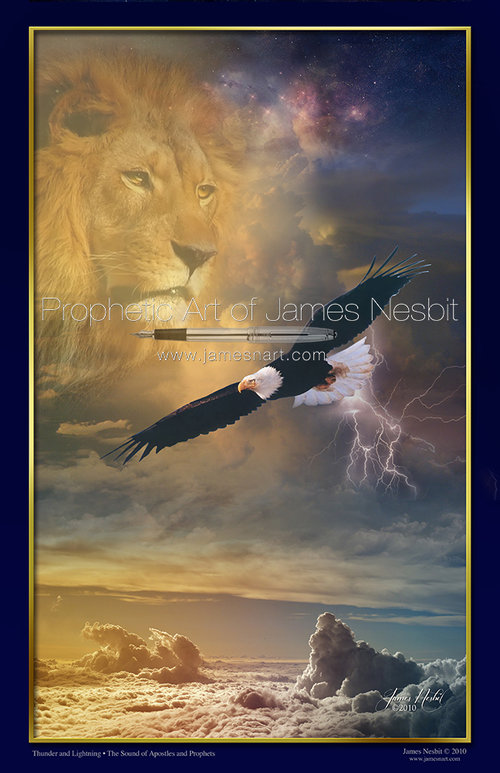 In His love, YedidahMay 27, 2021    